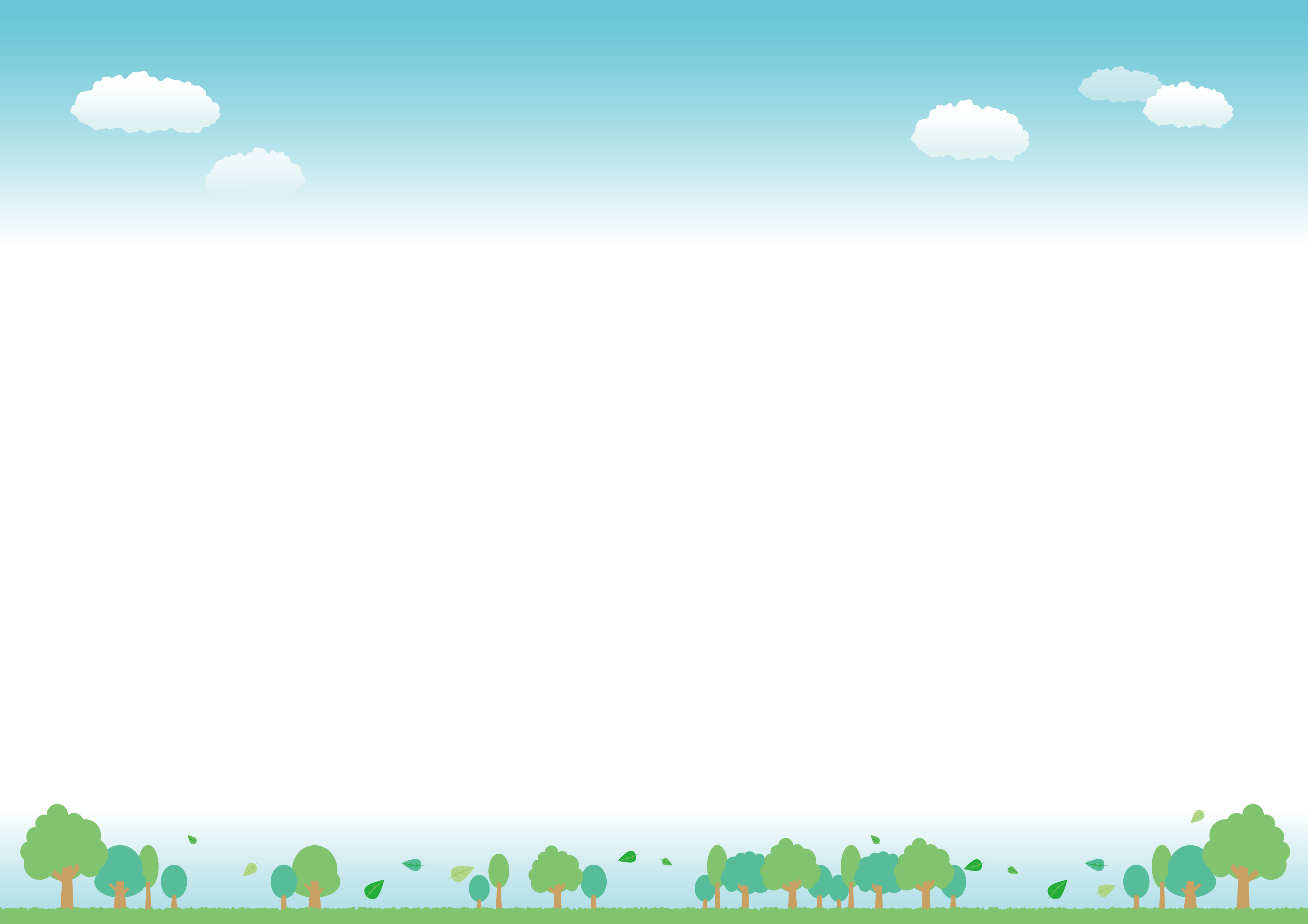 がいのあるもないもできます。がいのあるが、カウセリングをしてをりしていくをびます♪　　　　　２０１８　９８　()　　　　　　　　　 　１ ～ ４３０（１２３０より）　　　　の　の　　 6-2　　ピア・カウンセラー　　　　　　　　ピア・カウンセラー　　　　　　　　　　 氏　　　　     氏　　　　　　   （ センター　 ）　　（ センターぴあはうす ）　　　　　　　(２０)／ しみ ９５()　　　　　　　しみの、・のをします。、こちらからのごをします。　★ピア・カウンセリングとは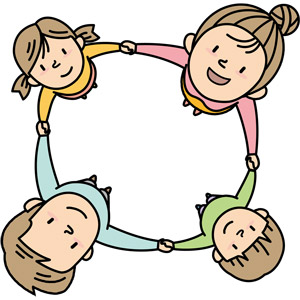 　「ピア」とは「どうし」というです。もともとは、アメリカでアルコールのがうカウンセリングとしてまりました。ではがいのでがっているので、「がいのカウンセリング」というでわれることが多いです。ほかにも「」「がん」などのカウンセリングとして「ピア・カウンセリング」というをっているもあります。　　　　　・がいセンター　　　　　センター （NPO ユートピア）　　　　　センターぴあはうす　　センター◇・せ◇ＮＰＯ センターぴあはうす （担当：、）Ｔｅｌ：（0564）２６－５０８０／Ｆａｘ：（0564）２７－４０７０２０１８　ピア・カウンセリングセミナーまたはＦＡＸにてごください。〒444-0038　５４７　　　　　　センターぴあはうす （：、）ＦＡＸ　０５６４－２７－４０７０：：　 ・ ：〒：〒：〒ＴＥＬ：　　　　　　　　　　　　ＦＡＸ：ＴＥＬ：　　　　　　　　　　　　ＦＡＸ：ＴＥＬ：　　　　　　　　　　　　ＦＡＸ：がい：  ：  がい：：　いす・いす・・・その：　（　　）しない　　　　　（　　）しで　　　　　（　　）しに　のがいについてにっておいてほしいことがい：  ：  がい：：　いす・いす・・・その：　（　　）しない　　　　　（　　）しで　　　　　（　　）しに　のがいについてにっておいてほしいことがい：  ：  がい：：　いす・いす・・・その：　（　　）しない　　　　　（　　）しで　　　　　（　　）しに　のがいについてにっておいてほしいこと